JUST a Week						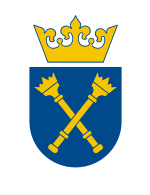 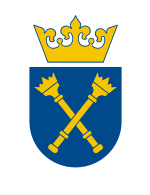 Jagiellonian Univeristy Staff Training Week	Application formPlease send back to: dorota.maciejowska@uj.edu.pl First nameFamily nameHome institutionErasmus codeEmailTelephonePosition at home institutionWhich faculty/department at Jagiellonian University would you like to visit? why?Which faculty/department at Jagiellonian University would you like to visit? why?Would you like to present your University during round table presentations (maximum 5 slides)?Would you like to present your University during round table presentations (maximum 5 slides)?What results would you expect from participating in the programme?What results would you expect from participating in the programme?Do you have any diet requirements?Do you have any diet requirements?